An: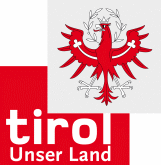 	Bezirkshauptmannschaft ………………………………..	Stadtmagistrat Innsbruck
Soziales / MindestsicherungHINWEIS: Wir bitten Sie, den Antrag vollständig auszufüllen und alle erforderlichen Unterlagen beizulegen. Damit tragen Sie dazu bei, dass Ihr Ansuchen rasch erledigt werden kann.*Sonstige außerordentliche Zahlungsverpflichtungen, wie zB Schulden, Unterhaltszahlungen etc. (sofern solche Zahlungsverpflichtungen angeführt werden, sind dementsprechend präzise Unterlagen beizuschließen)Zu Unrecht empfangene Leistungen habe ich zurückzuerstatten (§ 20 Tiroler Mindestsicherungsgesetz).Der Empfänger der Mindestsicherung ist verpflichtet, jede Änderung in den für die Weitergewährung der Mindestsicherung maßgebenden Verhältnissen dem für die Gewährung der betreffenden Leistung zuständigen Organ binnen zwei Wochen zu melden (§ 32 Tiroler Mindestsicherungsgesetz).Wer der Anzeigepflicht oder der Auskunftspflicht nicht oder nicht rechtzeitig nachkommt oder vorsätzlich durch unwahre Angaben oder durch Verschweigen wesentlicher Umstände Mindestsicherung in Anspruch nimmt, begeht eine Verwaltungsübertretung, die eine Geldstrafe nach sich ziehen kann, sofern der Sachverhalt nicht in die Zuständigkeit der ordentlichen Gerichte fällt (§ 47 Tiroler Mindestsicherungsgesetz).Ich bestätige durch meine Unterschrift, dass die von mir gemachten Angaben richtig und vollständig sind und der Wahrheit entsprechen. 	Ort und Datum	Unterschrift des	 Antragstellers	 gesetzlichen Vertreters		Erwachsenenvertreters/ BevollmächtigtenAlle Angaben sind durch Unterlagen zu belegen!Bestätigung des Gemeindeamtes: (Eine gesonderte Stellungnahme bitte allenfalls auf einem eigenen Blatt beischließen!) Die Angaben wurden überprüft und entsprechen den Tatsachen.Ort und Datum	Stempel und UnterschriftStand: Juli 2018ANTRAG
auf Gewährung von MindestsicherungGrundleistungenSonstige Leistungen Hilfe zur Sicherung des Lebensunterhaltes Hilfe zur Erziehung und 
	Erwerbsbefähigung Hilfe zur Sicherung des Wohnbedarfes Hilfe zur Arbeit Krankenhilfe Zusatzleistung
	(zB Kaution, Erstausstattung, …) Hilfe zur Überbrückung 
	außergewöhnlicher Notstände
	(zB Mietrückstände, Nachzahlungen
	von Betriebs- und Heizkosten, …)I. Persönliche Daten des Antragstellers/der Antragstellerin:I. Persönliche Daten des Antragstellers/der Antragstellerin:I. Persönliche Daten des Antragstellers/der Antragstellerin:I. Persönliche Daten des Antragstellers/der Antragstellerin:Vor- und Familienname, Titel:Vor- und Familienname, Titel:Vor- und Familienname, Titel: männlich  weiblichFrühere Familiennamen:       Geburtsdatum:       Geburtsdatum:       Geburtsdatum:      Staatsbürgerschaft:      Nicht-EU-Bürger (Status, seit wann):      Staatsbürgerschaft:      Nicht-EU-Bürger (Status, seit wann):      Staatsbürgerschaft:      Nicht-EU-Bürger (Status, seit wann):      Staatsbürgerschaft:      Nicht-EU-Bürger (Status, seit wann):      Familienstand:	 ledig 	 verheiratet 	 getrennt lebend 	 geschieden 	 Lebensgemeinschaft 	 eingetr. Partnerschaft 	 verwitwetFamilienstand:	 ledig 	 verheiratet 	 getrennt lebend 	 geschieden 	 Lebensgemeinschaft 	 eingetr. Partnerschaft 	 verwitwetFamilienstand:	 ledig 	 verheiratet 	 getrennt lebend 	 geschieden 	 Lebensgemeinschaft 	 eingetr. Partnerschaft 	 verwitwetFamilienstand:	 ledig 	 verheiratet 	 getrennt lebend 	 geschieden 	 Lebensgemeinschaft 	 eingetr. Partnerschaft 	 verwitwetAdresse laut Meldezettel: 	Straße:      	PLZ:      	Ort:      Adresse laut Meldezettel: 	Straße:      	PLZ:      	Ort:      Adresse laut Meldezettel: 	Straße:      	PLZ:      	Ort:      Adresse laut Meldezettel: 	Straße:      	PLZ:      	Ort:      tatsächlicher Aufenthalt:      tatsächlicher Aufenthalt:      seit:seit:E-Mail:      E-Mail:      Telefon:      Telefon:      Wo haben Sie in den letzten 6 Monaten gewohnt?      Wo haben Sie in den letzten 6 Monaten gewohnt?      Wo haben Sie in den letzten 6 Monaten gewohnt?      Wo haben Sie in den letzten 6 Monaten gewohnt?      IBAN:      IBAN:      Bank:      Bank:      II. Allfällige Angaben zur Vorsorgevollmacht/ Erwachsenenvertretung:II. Allfällige Angaben zur Vorsorgevollmacht/ Erwachsenenvertretung:II. Allfällige Angaben zur Vorsorgevollmacht/ Erwachsenenvertretung:II. Allfällige Angaben zur Vorsorgevollmacht/ Erwachsenenvertretung:Name:      Name:      Name:      Name:      Telefon:      Telefon:      Telefon:      Telefon:      Bezirksgericht:      	Geschäftszahl:      Bezirksgericht:      	Geschäftszahl:      Bezirksgericht:      	Geschäftszahl:      Bezirksgericht:      	Geschäftszahl:      Verfahren eingeleitet am:      Verfahren eingeleitet am:      Verfahren eingeleitet am:      Verfahren eingeleitet am:      III. Begründung der Notlage/des außergewöhnlichen Notstandes:Schildern Sie nachfolgend, warum und wofür Sie Mindestsicherung / eine Hilfe zur Überbrückung außergewöhnlicher Notstände benötigen: IV. Wohnverhältnisse des Antragstellers/der Antragstellerin: (Art der Unterkunft) IV. Wohnverhältnisse des Antragstellers/der Antragstellerin: (Art der Unterkunft) IV. Wohnverhältnisse des Antragstellers/der Antragstellerin: (Art der Unterkunft) IV. Wohnverhältnisse des Antragstellers/der Antragstellerin: (Art der Unterkunft) IV. Wohnverhältnisse des Antragstellers/der Antragstellerin: (Art der Unterkunft)  Eigenheim  Mietwohnung  Eigentumswohnung  Eigentumswohnung  Untermiete  Wohnungslos  Sonstige (zB Wohnrecht)  Sonstige (zB Wohnrecht)  Sonstige (zB Wohnrecht)  Sonstige (zB Wohnrecht)Der Mietvertrag lautet auf:      Der Mietvertrag lautet auf:      Der Mietvertrag lautet auf:      Der Mietvertrag lautet auf:      Der Mietvertrag lautet auf:      Vermieter (Name und Anschrift):      Vermieter (Name und Anschrift):      Vermieter (Name und Anschrift):      Vermieter (Name und Anschrift):      Vermieter (Name und Anschrift):      Hausverwaltung (Name und Anschrift):      Hausverwaltung (Name und Anschrift):      Hausverwaltung (Name und Anschrift):      Hausverwaltung (Name und Anschrift):      Hausverwaltung (Name und Anschrift):      IBAN des Vermieters:      IBAN des Vermieters:      IBAN des Vermieters:      Bank:      Bank:      Größe der Wohnung:       m²Größe der Wohnung:       m²Größe der Wohnung:       m²Anzahl der Zimmer:      Anzahl der Zimmer:       V. Beruf des Antragstellers/der Antragstellerin: V. Beruf des Antragstellers/der Antragstellerin: V. Beruf des Antragstellers/der Antragstellerin: V. Beruf des Antragstellers/der Antragstellerin:Höchste abgeschlossene Ausbildung:      Höchste abgeschlossene Ausbildung:      Höchste abgeschlossene Ausbildung:      Höchste abgeschlossene Ausbildung:      akt. Tätigkeit:       Beschäftigt bei:       Beschäftigt bei:       seit:      Arbeitslos seit:      letzter Lohn €:      ausbezahlt am:      ausbezahlt am:      Name, Anschrift, Telefonnummer des letzten Arbeitgebers:      Name, Anschrift, Telefonnummer des letzten Arbeitgebers:      Name, Anschrift, Telefonnummer des letzten Arbeitgebers:      Name, Anschrift, Telefonnummer des letzten Arbeitgebers:       VI. Versicherungsdaten des Antragstellers/der Antragstellerin: VI. Versicherungsdaten des Antragstellers/der Antragstellerin:Ich bin krankenversichert	 ja   neinIch bin krankenversichert	 ja   neinselbstversichert	 ja   nein mitversichert 	 ja   neinVers.-Nr.:       Vers.-Anstalt:      VII. Haushaltsangehörige des Antragstellers/der Antragstellerin:a) Ehegatte, eingetragener Partner, Lebensgefährte/ Lebensgefährtin, KinderBitte geben Sie bei allen Personen, die in der Wohnung des Antragstellers/der Antragstellerin leben, den Namen, das Geburtsdatum, die Sozialversicherungsnummer, das Verwandtschafts-verhältnis, das Einkommen, den Bezug von Alimenten, Pflegegeld sowie Familienbeihilfe an.b) Sonstige Mitbewohner ohne Verwandtschaftsverhältnis: 	  Anzahl:       VIII. Eltern und Kinder (Verwandte), die nicht in der Wohnung des Antragstellers/der Antragstellerin wohnen:Bitte geben Sie bei allen Personen, die nicht in der Wohnung des Antragstellers/der Antragstellerin leben, den Namen, das Geburtsdatum, die Sozialversicherungsnummer, das Verwandtschaftsverhältnis, das Einkommen, den Bezug von Alimenten, Pflegegeld sowie Familienbeihilfe an.IX. Monatliches Einkommen des Antragstellers/der Antragstellerin:IX. Monatliches Einkommen des Antragstellers/der Antragstellerin:IX. Monatliches Einkommen des Antragstellers/der Antragstellerin:Arbeitseinkommen monatlich ohne Familienbeihilfe€ Arbeitslosen-, Notstandsunterstützung€ Wochenhilfe, Kinderbetreuungsgeld, Zuschuss zum Kinderbetreuungsgeld€ Krankengeld€ Pension (Anstalt, Zl.) und Firmenpension€ Einkünfte aus priv. Pensionsvorsorge oder sonst. Versicherungsleistungen€ Sonstige Einkommen (zB Untermieteinnahmen, Leibrente, usw.)€ Durchschnittliches Monatseinkommen aus Gelegenheitsarbeiten€ Unfallrente€ Mietzins- und Wohnbeihilfe bzw. Annuitätenzuschuss€ X. Pflegegeld und Familienbeihilfe des Antragstellers/der Antragstellerin:X. Pflegegeld und Familienbeihilfe des Antragstellers/der Antragstellerin:X. Pflegegeld und Familienbeihilfe des Antragstellers/der Antragstellerin:X. Pflegegeld und Familienbeihilfe des Antragstellers/der Antragstellerin:X. Pflegegeld und Familienbeihilfe des Antragstellers/der Antragstellerin:X. Pflegegeld und Familienbeihilfe des Antragstellers/der Antragstellerin:Pflegegeldbezieher	 ja   neinPflegegeldbezieher	 ja   neinStufe:       seit:      €Familienbeihilfe	 ja   nein erhöhte Familienbeihilfe    ja   nein erhöhte Familienbeihilfe    ja   nein erhöhte Familienbeihilfe    ja   nein€XI. Ausgaben des Antragstellers/der Antragstellerin:XI. Ausgaben des Antragstellers/der Antragstellerin:XI. Ausgaben des Antragstellers/der Antragstellerin:XI. Ausgaben des Antragstellers/der Antragstellerin:Miete ohne allgemeine Betriebskosten€Allgemeine Betriebskosten€Sind die Heizkosten in den Betriebskosten enthalten?Wenn nein, Höhe der Heizkosten ja  ja    neinSind die Heizkosten in den Betriebskosten enthalten?Wenn nein, Höhe der Heizkosten€Höhe der StromkostenWird mit Strom geheizt?€Höhe der StromkostenWird mit Strom geheizt?  ja   ja    neinSonstige Ausgaben*:€XII. Vermögenswerte:XII. Vermögenswerte:Ich habe Vermögen	 ja    neinIch habe Vermögen	 ja    nein Eigentumswohnung, Hausbesitz, Grundbesitz	Wenn ja: 	Grundbuch:      	EZl.:       Eigentumswohnung, Hausbesitz, Grundbesitz	Wenn ja: 	Grundbuch:      	EZl.:       Kraftfahrzeug (Auto, Motorrad usw.)	Wenn ja: 	Type:      	Baujahr:     	 Kennzeichen:       Kraftfahrzeug (Auto, Motorrad usw.)	Wenn ja: 	Type:      	Baujahr:     	 Kennzeichen:       Sparbuch  Bausparvertrag Sonstige Vermögenswerte (Wertpapiere usw.) Sonstige Vermögenswerte (Wertpapiere usw.) Ich habe in nächster Zeit Einkommens- oder Vermögenswerte zu erwarten (zB Erbschaft,	Lohnnachzahlung, Abfertigungsansprüche, Urlaubs- und Lohnnachzahlungen usw.) Ich habe in nächster Zeit Einkommens- oder Vermögenswerte zu erwarten (zB Erbschaft,	Lohnnachzahlung, Abfertigungsansprüche, Urlaubs- und Lohnnachzahlungen usw.)Hinweise zum Datenschutz:Wir weisen darauf hin, dass zur Bearbeitung Ihres Anliegens bzw. zur Durchführung des Verfahrens personenbezogene Daten verarbeitet werden. Informationen zur Datenverarbeitung finden Sie unter: TISO - Tiroler Informationssystem SozialverwaltungWiderspruchsrecht:Sie haben das Recht, gegen die Verarbeitung der Daten Widerspruch einzulegen. Dafür wenden Sie sich bitte an den jeweiligen Datenschutzbeauftragten: Land Tirol/Tiroler Landesregierung: 	Dr. Norbert Habel, +43 512 508 1870	datenschutzbeauftragter@tirol.gv.atStadtmagistrat Innsbruck: 	Dr.in Magdalena Maier, +43 512 5360 3311	datenschutz@innsbruck.gv.at